Allegato ADOMANDA DI AMMISSIONE A FINANZIAMENTOSpett.leRegione MarcheDirezione Politiche SocialiVia G. da Fabriano n. 360125 - Ancona regione.marche.politichesociali@emarche.itOggetto: POC Marche2014-2020 “SNAI Area Interna “Appennino Basso Pesarese e Anconetano” e Area Interna “Alto Maceratese” – Implementazione e miglioramento dei servizi erogati dagli Ambiti Territoriali Sociali nei Comuni delle Aree Interne”Il sottoscritto_______________________________ nato a ________________________ (_____)il __/__/___ residente nel Comune di ______________________________________________ inVia/Piazza ________________________________ n. _____ C.F. ________________________in qualità di legale rappresentante dell’Ente capofila dell’Area SNAI ___________________________________________ con sede legale ___________________________ (______) in Via/Piazza ______________________________________________________ n°_____ del Comune di _________________ Partita IVA _________________________ Codice fiscale ___________________________ delegato ai sensi dell’Accordo di programma Quadro ______________________________ all’attuazione del progetto “Implementazione e miglioramento dei servizi erogati dagli Ambiti Territoriali Sociali nei Comuni delle Aree Interne”C   H   I   E   D   Edi poter beneficiare dei finanziamenti di cui alla DGR _______________. A tal fine,D I C H I A R Asotto la propria responsabilità ai sensi degli artt. 46 e 47 del D.P.R. n. 445/2000, quanto segue:che i Comitati dei Sindaci degli ATS coinvolti nell’Area SNAI hanno approvato gli allegati al formulario di progetto (F2, F3, F4) ed il preventivo finanziario con le seguenti deliberazioni:Comitato dei Sindaci ATS n. …:  verbale/delibera n…..del …. trasmesso all’Unione Montana …. in quanto soggetto capofila della SNAI Area …… con prot. n. … del ….Comitato dei Sindaci ATS n. …:  verbale/delibera n…..del …. trasmesso all’Unione Montana …. in quanto soggetto capofila della SNAI Area …… con prot. n. … del ….Comitato dei Sindaci ATS n. …:  verbale/delibera n…..del …. trasmesso all’Unione Montana …. in quanto soggetto capofila della SNAI Area …… con prot. n. … del ….che gli stessi sportelli finanziati sono privi di barriere architettoniche, così come risulta da apposita dichiarazione sostitutiva di atto notorio dell’ufficio tecnico del Comune presso cui ha sede ogni singolo sportello (che viene conservata agli atti dall’Ente capofila dell’Area SNAI); che il personale dedicato alle funzioni finanziate dalla DGR _______, deve essere in possesso dei requisiti morali di cui al comma a) dell’art. 17 del regolamento regionale n. 13/2004;di essere in regola con le disposizioni di cui alla L. 68/99;di rispettare la normativa vigente in materia di sicurezza sul lavoro di cui al D. Lgs. n. 81 del 9 aprile 2008;E   S’ I M P E G N A nell’ottica di miglioramento dei servizi, a raggiungere i seguenti obiettivi:obiettivi quantitativi:Il conseguimento di una percentuale di fruizione: pari almeno all’1% (in termini di interventi fruiti in rapporto alla popolazione residente nell’Area SNAI) nel caso nel progetto si prevedano una o più delle seguenti funzioni “Tirocini sociali, tutoraggio e inserimento lavorativo”; “Assistenza socio-educativa” e “Sostegno alle funzioni genitoriali”; “Servizio socio-educativo estivo”;pari almeno al 1,5 % (in termini di interventi fruiti in rapporto alla popolazione residente nell’Area SNAI) nel caso nel progetto si prevedano solo le funzioni “Accesso/Sportelli sociali” e/o “Presa in carico”;pari almeno il 2,5% (in termini di interventi fruiti in rapporto alla popolazione residente nell’Area SNAI) nel caso nel progetto si prevedano oltre alle funzioni “Accesso/Sportelli sociali” e/o “Presa in carico” anche una o più delle seguenti funzioni “Tirocini sociali, tutoraggio e inserimento lavorativo”; “Assistenza socio-educativa” e “Sostegno alle funzioni genitoriali”; “Servizio socio-educativo estivo”.obiettivi qualitativi:l’applicazione della metodologia per la presa in carico di cui all’Allegato E alla DGR 1223/2016 e s.m.i.;l’attivazione, laddove previsto, del Programma d’Intervento Per la Prevenzione dell’Istituzionalizzazione dei minori a rischio, denominato PIPPI.Allegati:Atto del Comitato dei Sindaci di ciascun Ats di approvazione degli allegati dell’Area SNAI, ed il relativo preventivo finanziario, citato in dichiarazione;Formulario del progetto e suoi allegati (F2, F3, F4)L’allegato F1 relativo ad ogni operatore inserto nel gruppo di progettoCopia del documento d’identità in corso di validità.Data ________________________Firma del Legale RappresentanteEnte capofila dell’AREA SNAI___________________________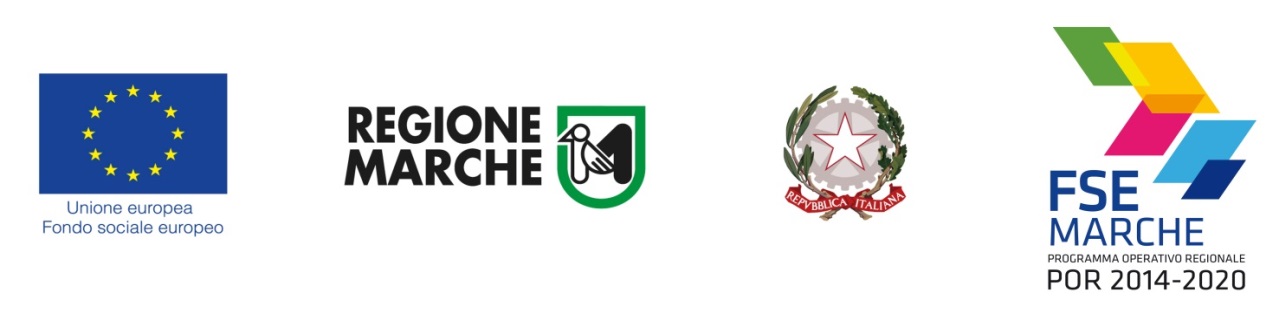 